CURICULLAM -VITAE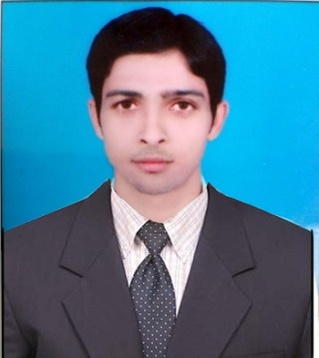 MUNNA KUMAR GUPTA                                                     Mob: +91 9066698134,          +91 9693550660.E-mail : munnakumarg94@gmail.comObjective:To contribute in challenging environment with my skills capabilities to help Achieve the company’s goals, objectives, Production development and Quality .Skill Summery:Professionally qualified and technically accomplished professional in quality management & Production.Ability to learn new technology fast and interest in working out new and innovative methods. Effective communicator with excellent planning, organisational and problem solving skills.PRESENT ORGANISATION:ESSEL ENTERPRICES PVT  LtdLocation		  :-  23,  Ogalewadi Industrial Estate, Karad,( Maharashtra)             Pin Code                     :  415110Duration                :-  JUNE 2016 to JUNE 2017Designation	           :-  TRAINEE ENGINEERKey Responsibilities:Handle the manpower and shift arrangement. Managing Moulding Operation. Break down, Preventive Maintenance, Mould Change .Maintaining 5S.Process parameter setting.Organizing mould loading/unloading activities,  Any other job allotted by management from time to time.Area of InterestPROCESSINGSkill development training for production and quality control.Specialization: Injection moulding. Extusion process. Blow molding. Thermoforming process. Compression molding. Blow filmMachine Handling:-JSW. ENGEL. SUMO. TEXAIR. SP180. SP130.Testing :- VST, HDT, MFI, UTM        Machinery Handled :- MILACRONE SERVO 275 TON,  ENGEL 80T,            SUMO 180T, JIT 180T, JSW 120T, Hopper drier (hot air drier) , vacuum loader, Hot Runner Controller (HRC) .Raw Material Processing:-  PP,  Nylon different grades.Technical Qualifications:DPT ( Diploma in plastics technology)Central Institute Of Plastics Engineering & Technology (Cipet, Mysuru) 2013 -2016 :     Professional Qualification:--Extra activities-Microsoft Office; Windows 8.1, 8, 7.Personal skills:   Smart Worker.Ability to work under pressure and to tight deadlines.Organised with good attention to detail.A positive can do – will do attitudePersonal Information:Name                 	:        MUNNA KUMAR GUPTAFather’s Name	:        MR. SHIVNATH PARSAD GUPTAGender                 	:         Male Date of Birth	:	15th APRIL. 1996Language ability   :         English, Hindi.Marital Status	:	UnmarriedNationality		:	Indian		Address		:	Vill.+PO. – SANKHE KHAS,                                               Dist. - Gopalganj,                                              Pin Code – 841438, Bihar, India         DECLARATION:I hereby declare that the above-mentioned information is true to the best of my knowledge.Date:                                                                                  Yours faithfully Place: KARAD(SATARA)		                          MUNNA KUMAR GUPTA  QualificationInstitute    BoardPercentage(%)      YearDiploma in plastics technology(DPT)CIPETMysuru A.I.C.T.E.65 %Passed  (2013-2016)Qualification     School    BoardPercentage     Year10thMANGAL SINGH HIGH SCHOOL , RATANPURAB.S.E.B.61.4 %201112th GANDHI INTER COLLEGE , GOPALGANJB.S.E.B.55 %2013